Уважаемые коллеги!Подключаться к конференции можно как с телефона, так и с ноутбука или компьютера (при наличии веб-камеры, колонок и наушников).Вариант подключения: с компьютера или ноутбука с установкой приложения:Если вы планируете быть ОРГАНИЗАТОРОМ совещаний, то Вам необходимо зарегистрироваться, скачать и установить программу. Если же Вы планируете быть только УЧАСТНИКОМ конференций, то можно не регистрироваться, достаточно просто установить модуль.Чтобы зарегистрироваться и установить модуль. Заходим на сайт по ссылке, регистрируемся, скачиваем и устанавливаем программу на компьютер или ноутбук.Ссылка: https://zoom.us/ Чтобы просто принять участие в конференции:На почту получаете приглашение, там будет ссылка, код и пароль.Нажимаете на ссылку.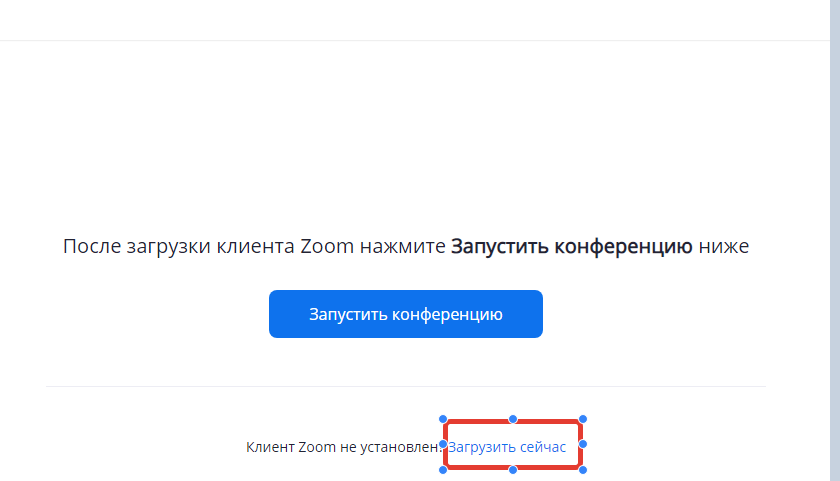 Нажимаем «загрузить сейчас». (ЭТО ТОЛЬКО ОДИН РАЗ!)Загружается программа, устанавливаем ее привычным способом: загружаем запускаем загруженный файл и следуем После того. Как Вы установили программу у вас появится вот такой значок в меню «пуск».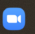 Программа установлена!Нажимаем на этот значокОткроется окно: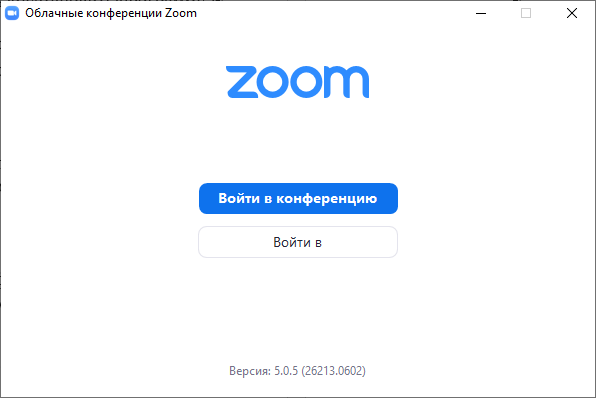 Нажимаем «войти в конференцию»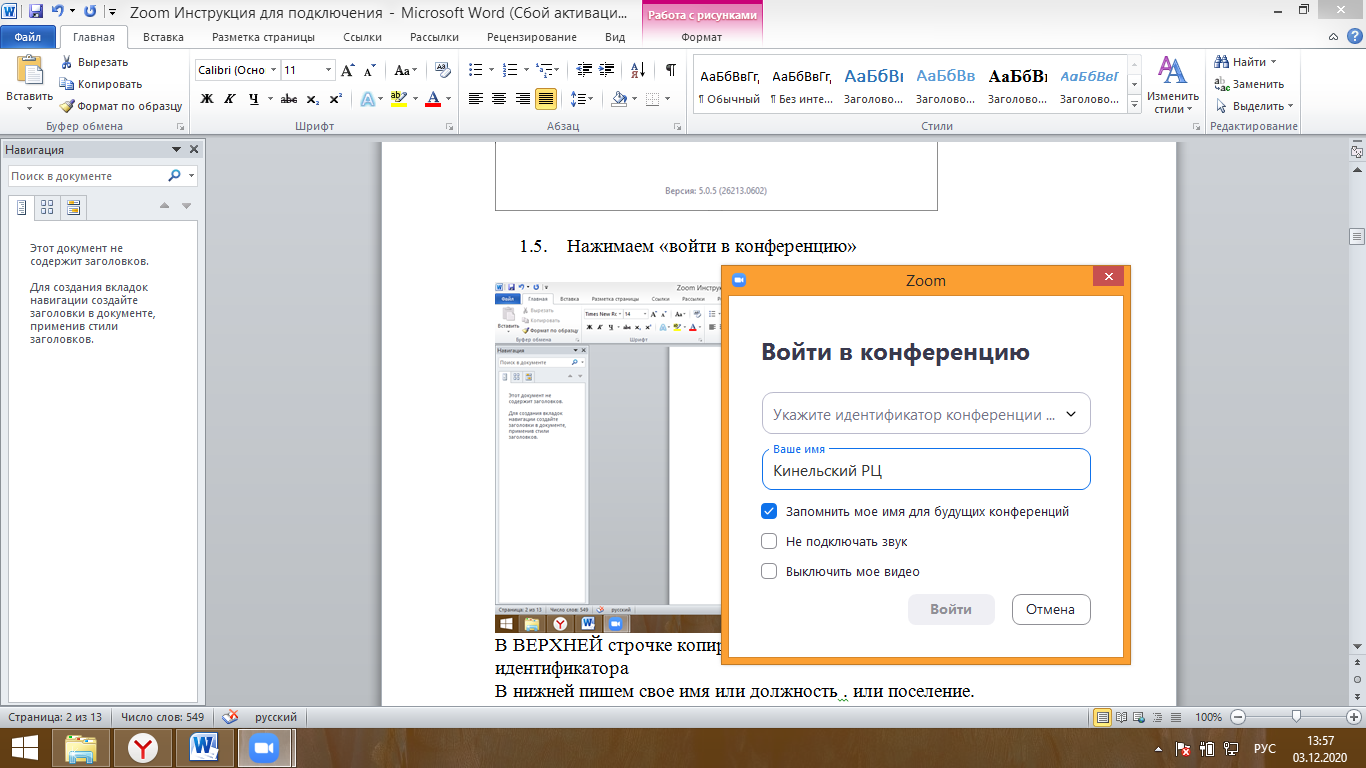 В ВЕРХНЕЙ строчке копируем из письма и вставляем цифры идентификатора В нижней пишем свое имя или должность . или поселение. Нажимаем кнопку «войти»Попросит пароль – пароль тоже будет в письме.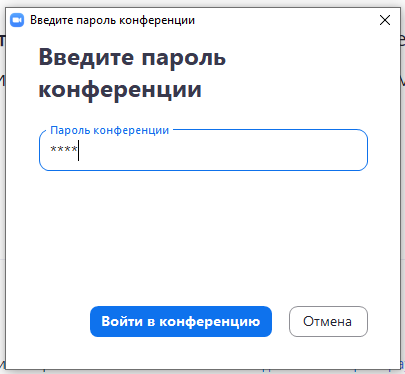 Далее «войти в конференцию»Открывается диалоговое окно примерно такое: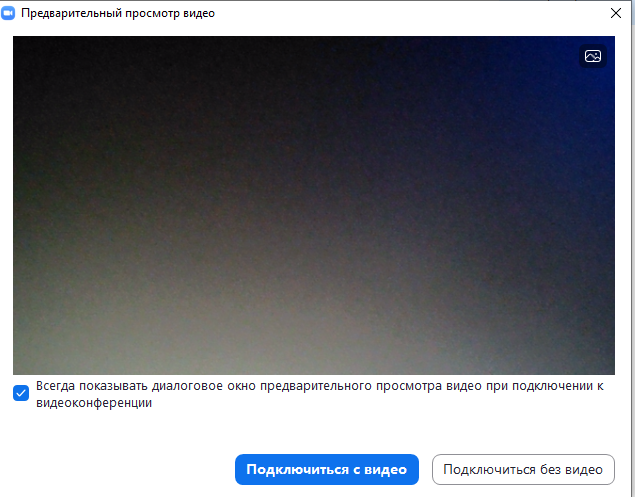 Нажимаем «подключиться с видео»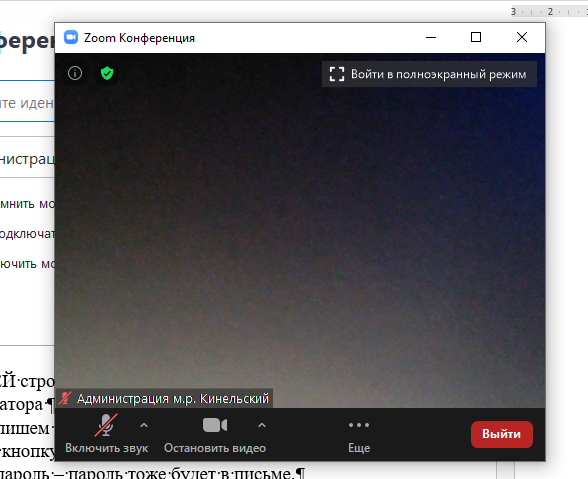  Если спросит, то входим и со «звуком компьютера»Если необходимо будет задать вопрос или что-то сказать: микрофон включается внизу слева: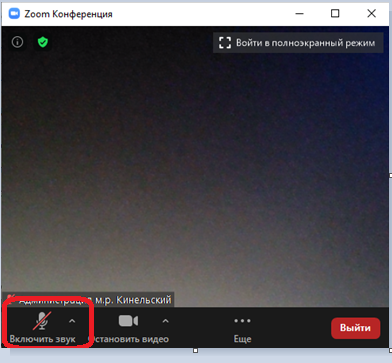 При последующем запуске любой конференции скачивать и устанавливать уже ничего не нужно.Нажимаем на ссылку в полученном письме.Выбираем «ОТКРЫТЬ ПРИЛОЖЕНИЕ».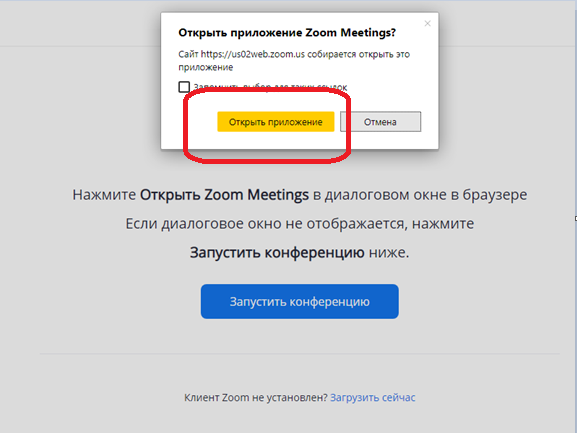 и далее сразу вводим пароль (без идентификатора) Далее «войти в конференцию».Далее «Подключиться с видео».И вы в конференции!Вариант подключения: с компьютера или ноутбука без установки приложения:Если вы по какой-то причине не установили программу, то после того как Вы нажали на ссылку в приглашении нажимаем «запустить конференцию»: 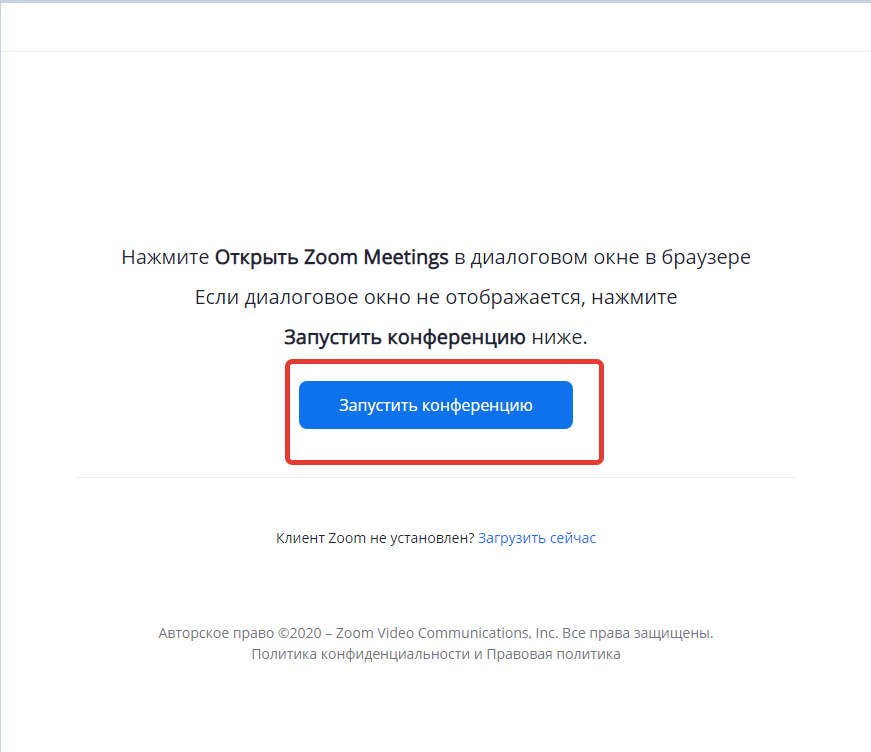 И далее заполняете поля в открывшемся окне: в верхней строчке наименование организации или ФИО, внизу код с картинки: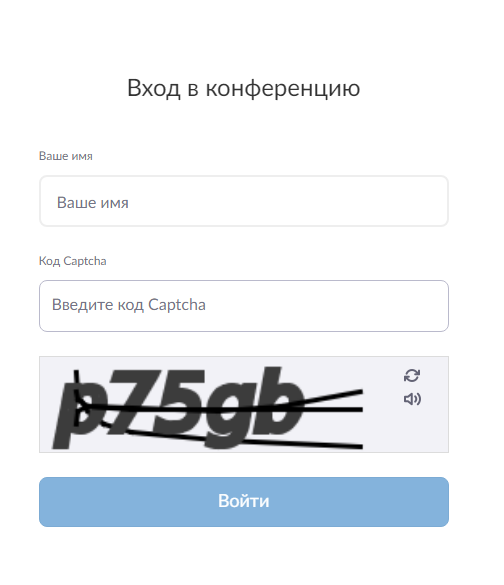 Далее вводим код доступа (из письма).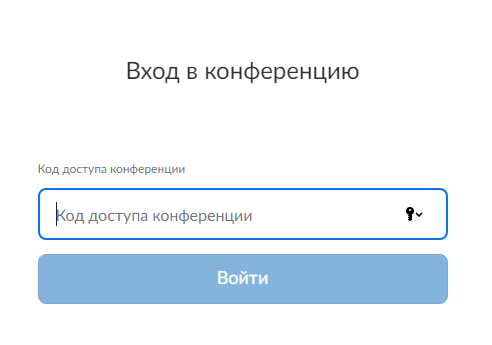 Если не получается с первого раза, повторите еще раз п.2.2.Далее аналогично как и в п.1.Для тех, кто в пути.Установите приложение на телефонПрограмма устанавливается так же как вы устанавливали «Viber» и «WhatsApp»Заходим с телефона в «Play-market» или «Google Play»: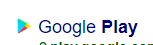 Ищем программу «Zoom», нажимаем «установить».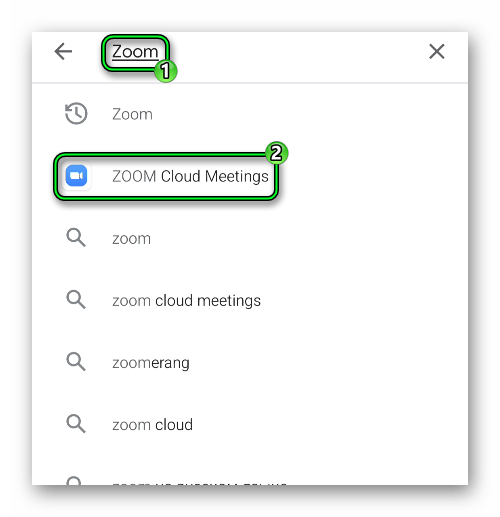 Запустите установку с помощью соответствующей кнопки.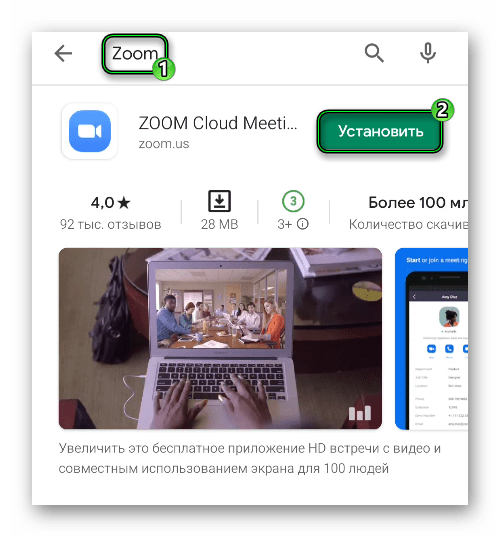 Предоставьте требуемые разрешения, если появится такая просьба.Дождитесь, пока процесс не закончится.Нажмите на «Открыть».Откройте приложение Zoom и нажмите «Войти в конференцию» в приветственном окошке. Или «Войти», если вы уже авторизовались в учетной записи.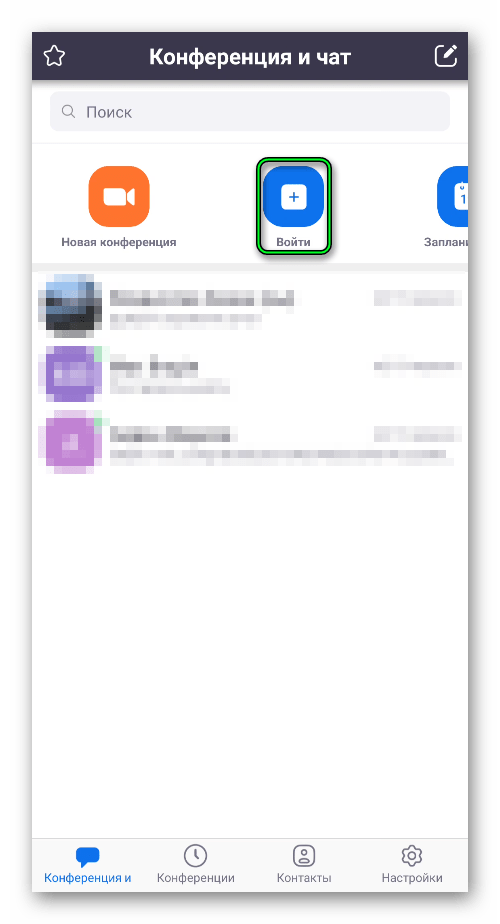 Вбейте идентификатор встречи в верхнее поле.Затем – свое имя.Тут же можно отключить звук или видео.Подтвердите подключение.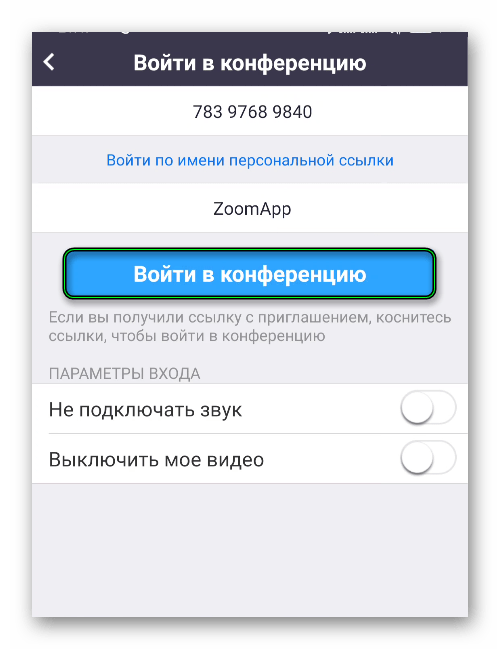 Укажите пароль, если он потребуется.Как правило, придется еще подождать, пока организатор не разрешит вход.При первом входе видеоконференцию у вас может отсутствовать звук. Чтобы его включить, нажмите сначала на кнопку «Подключить…», а затем – на надпись «Вызов с использованием…».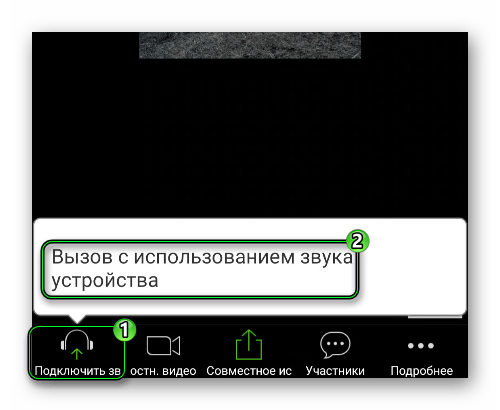 По желанию вы можете заглушить микрофон или убрать камеру, тапнув по соответствующим иконкам. 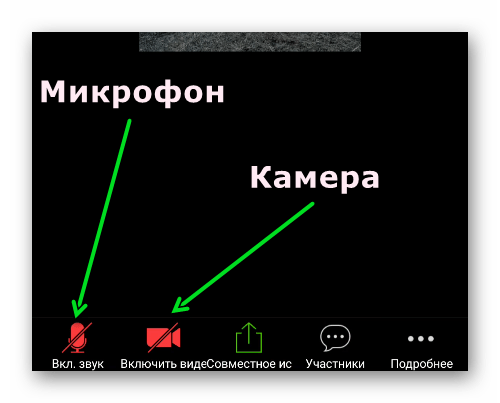 Кнопка «Совместное использование» отвечает за демонстрацию экрана, вывод фотографии, документа и других данных.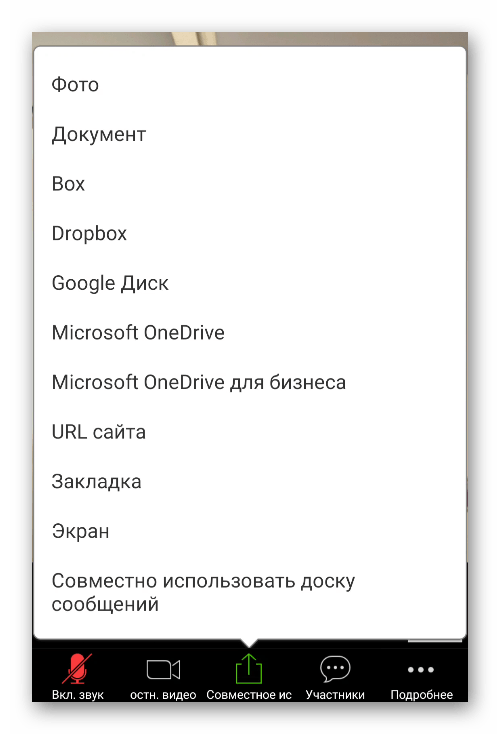 Слева сверху есть иконки для отключения звука других участников и смены камеры с фронтальной на заднюю и наоборот.Приглашение. Ссылку, название, дата и время проведения мероприятия, а также идентификатор конференции и код доступа высылается на электронную почту.